IT-NotfallplanCyber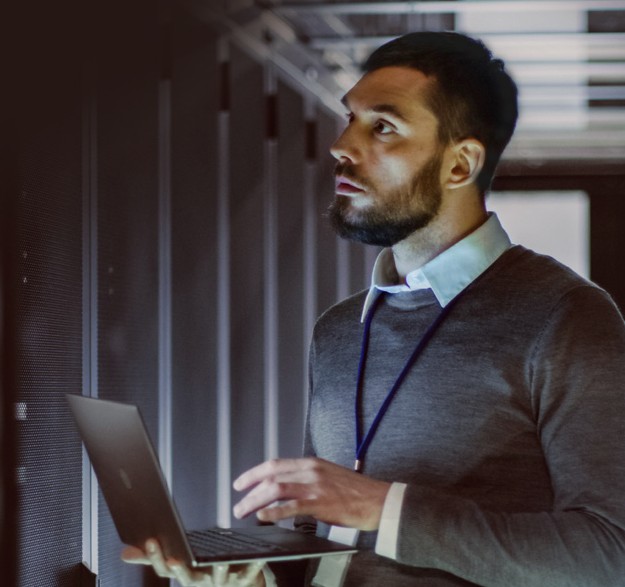 VORWORT UND BEARBEITUNGSHINWEISEInstitutionen – Unternehmen, aber auch sonstige Einrichtungen – müssen bei internen IT-Notfällen, wiez. B. bei Hackerangriffen, Datenrechtsverletzungen oder Bedienfehlern am Computersystem, weiter ihre Kernaufgaben erfüllen und können schneller und effektiver auf Notfälle reagieren, wenn sie sich hinreichend auf Ausnahmesituationen vorbereitet haben. Hierbei helfen beispielsweise folgende Fragen:Was kann präventiv getan werden, damit Institutionen IT-Notfälle möglichst unbeschadet überstehen? Was ist zu tun, um bei der Unterbrechung wichtiger Prozesse deren raschen Wiederanlauf und die Wieder- herstellung der Systeme, Anwendungen oder Daten zu bewerkstelligen?Was sind überhaupt die kritischen Ressourcen und Prozesse einer Institution?Zur Beantwortung derartiger Fragen trägt der BSI-Standard 100-4 bei. Er beschreibt eine Vorgehensweise für die Einführung, den Betrieb und die kontinuierliche Verbesserung eines Notfallmanagements in einer Institution. Für die in den jeweiligen Phasen anstehenden Aufgaben wird eine Fülle von Empfehlungen gegeben.Das Notfallmanagement beinhaltet die benötigten Prozeduren, Informationen sowie die erforderlichen Reaktionsmaßnahmen, die nach Eintritt eines IT-Notfalls bis zur Wiederaufnahme des Geschäftsbetriebs erforderlich sind.Ziel eines IT-Notfallplans ist es, eine dokumentierte Vorgehensweise bzw. Hilfestellung für alle Phasen der Notfallbewältigung bereitzustellen, mit deren Unterstützung eine Institution einen Notfall bewältigen und ihre kritischen Geschäftsprozesse fortführen kann. Der IT-Notfallplan sollte so aufgebaut sein, dass er schnelle und eindeutige Handlungsanweisungen bietet. Er dient primär als strukturierter Handlungsleit- faden zur Bewältigung eines IT-Notfalls unter Leitung eines Notfallstabs.Das vorliegende Muster wird Ihnen als Dokumentvorlage zur Erstellung Ihres eigenen IT-Notfallplans zur Verfügung gestellt. Die Grundlage des Muster-IT-Notfallplans ist das Modul „Notfallhandbuch“ des Umset- zungsrahmenwerks zum Notfallmanagement nach dem BSI-Standard 100-4. Dieses wurde vom Bundesamt für Sicherheit in der Informationstechnik (BSI) herausgegeben. Alle hierzu vom BSI angebotenen Hilfestel- lungen und Dokumentvorlagen lassen sich ebenfalls über die Webseiten des BSI abrufen.Der BSI-Standard 100-4 beschreibt ein umfangreiches Notfallmanagement und umfasst damit deutlich mehr Elemente als dieses Muster eines IT-Notfallplans, das sich auf mögliche Szenarien im Zusammenhang mit dem Ausfall von IT-Infrastruktureinrichtungen und Gefahren bei der Nutzung von IT-Systemen beschränkt. Notfälle durch andere Gefahren, die auch Auswirkungen auf die IT-Infrastruktur haben können, wie Feuer oder Überschwemmung, werden hier nicht betrachtet. Für ein ganzheitliches Notfallmanagement empfehlen wir Ihnen aber, auch andere Gefahren in Ihrem Risikomanagement zu berücksichtigen.Bei der Nutzung dieser Vorlage sind zudem die folgenden Hinweise zu beachten:‒ Das Kapitel „Vorwort und Bearbeitungshinweise“ dient der Erläuterung und Einführung in den Muster- IT-Notfallplan und ist bei Übernahme dieser Dokumentvorlage zu entfernen.‒ Der Muster-IT-Notfallplan dient lediglich als Anregung und muss zwingend an die jeweiligen Bedin- gungen der Institution angepasst werden.‒ Beschreibungen, Funktionsbezeichnungen, Namen etc. sind den konkreten Verhältnissen der Institution anzupassen.‒ Verweise auf andere Kapitel innerhalb dieses Musters sind bei Verwendung der Dokumentvorlage zu überprüfen und anzupassen.‒ Erläuternde Texte in den jeweiligen Abschnitten sind kursiv gedruckt. Diese Erläuterungen sollten im fertiggestellten Dokument entfernt werden.Seite 2 von 25‒ Die Begrifflichkeit „Computersystem“ umfasst in diesem Dokument die direkt oder indirekt miteinander verbundene Gesamtheit von informations- und telekommunikationstechnischen Geräten und Bauteilen, einschließlich der darauf befugt gespeicherten Programme und sonstigen Daten.‒ Aus Gründen der besseren Lesbarkeit wird im vorliegenden Muster-IT-Notfallplan auf die gleichzeitige Verwendung männlicher und weiblicher Sprachformen verzichtet. Sämtliche Personenbezeichnungen gelten gleichermaßen für beide Geschlechter.‒ Wichtiger Hinweis: Dieser Muster-IT-Notfallplan dient nur zur Unterstützung/zu Informationszwecken und enthält/berücksichtigt keine rechtlichen Belange. Die Markel Insurance SE übernimmt daher keinerlei Haftung für die Inhalte der Mustertexte. Dieser Muster-IT-Notfallplan überträgt keine Rechte an den Besitzer dieses Dokuments und sonstige Dritte.Seite 3 von 25Seite 4 von 25INHALTSVERZEICHNISEinleitungLeitlinie IT-NotfallmanagementAllgemeine InformationenKomponenten des NotfallhandbuchsGeltungsbereichDefinitionenDefinition „Störung“Definition „Notfall“Definition „Stabiler Notbetrieb“SofortmaßnahmenGrundsätzeMeldung eines Ereignisses und EskalationBeschaffung von ZugangsdatenSpezielle SofortmaßnahmenGrundlegende Verhaltensweisen für das IT-HelpdeskAnormale bzw. ungewöhnliche Erscheinungen am ComputersystemEingang einer Online-ErpressernachrichtBedienfehler am ComputersystemAllgemeine SofortmaßnahmenAusfall Stromversorgung von externAusfall der IKT-Geräte bzw. des NetzwerksAusfall der InternetverbindungAusfall eines externen IT- bzw. Cloud-DienstleistersDatenschutzvorfallDoS-AttackeAusfall der WebseiteWeitere SzenarienNotfallbewältigungNotfallstabAufgaben des IT-NotfallbeauftragtenLagezentrumDokumentation im NotfallstabMeldungen an externe StellenSeite 5 von 25Kommunikation und Öffentlichkeitsarbeit im NotfallDeeskalationAnalyse und Bewertung der NotfallbewältigungWiederanlauf und WiederherstellungWichtige IT-Anwendungen und IT-SystemeWiederanlauf- und WiederherstellungspläneAnhangKontaktdaten der NotfallorganisationVertretungsregelungenKontaktdaten externer Dienstleister und InstitutionenWeitere unterstützende Pläne und ListenSeite 6 von 25EinleitungLeitlinie IT-NotfallmanagementIn diesem Kapitel werden die Leitgedanken der Unternehmensführung zur Wichtigkeit einer funktionie- renden Informationstechnik für das Unternehmen benannt.BeispieltextDie Geschäftsführung der	ist sich bewusst,dass der kurz- und langfristige Geschäftserfolg in hohem Maße von der einwandfreien Funktion der gesamten IT-Infrastruktur abhängt. Zur Gewährleistung dieses Zieles ist es notwendig, bei Ausfällen der IT-Infra- struktur oder von IT-Prozessen die Auswirkungen auf die Geschäftstätigkeit so gering wie möglich zu halten. Aus diesem Grund hat sich die Geschäftsführung dazu entschlossen, ein IT-Notfallhandbuch zu entwickeln, das die Abläufe und Zuständigkeiten während der Bewältigung eines IT-Notfalls regelt.Allgemeine InformationenIn diesem Kapitel sind die Funktion, die Struktur und das Ziel der Notfallbewältigung für die jeweilige Insti- tution zu beschreiben und ist auf ergänzende oder mitgeltende Dokumente hinzuweisen.BeispieltextDas Notfallhandbuch soll die Verantwortlichen der	indie Lage versetzen, wieder den Normalbetrieb zu erreichen, ggf. mit dem Zwischenschritt eines stabilen Notbetriebs. Es dient als ein strukturierter Handlungsleitfaden zur Bewältigung des Notfalls unter Leitung eines Notfallstabs.‒ Dieses Notfallhandbuch betrachtet vorrangig Notfälle, die durch sachschadenunabhängige Ereignisse entstanden sind, d. h. insbesondere:‒ IT-Sicherheitsvorfälle (mit und ohne Erpressung)‒ Datenschutzvorfälle‒ Ausfall der Stromversorgung‒ Ausfall der Telefon- oder Internetanbindung‒ Ausfall von externen IT- oder Cloud-Dienstleistungen‒ Bedienfehler der eigenen Mitarbeiter an der unternehmenseigenen IT-InfrastrukturKomponenten des NotfallhandbuchsIn diesem Kapitel werden zur schnellen Orientierung die wichtigsten Elemente des Notfallhandbuchs aufge- listet.Beispieltext‒ Sofortmaßnahmen zur unmittelbaren Abwehr von Gefahren‒ Beschreibung der Notfallorganisation‒ Regelungen für die interne und externe Kommunikation‒ Beschreibung der Wiederherstellung von Ressourcen‒ Kontaktadressen von allen internen und externen Personen und Institutionen, die zur Bewältigung des Notfalls benötigt werden könntenSeite 7 von 25GeltungsbereichDas Notfallhandbuch kann bei einer zentralen oder relativ einheitlichen IT-Organisation für das ganze Unter- nehmen gelten. Wenn sich die IT-Infrastrukturen oder IT-unterstützte Prozesse jedoch von Standort zu Standort stark unterscheiden, könnte es dagegen sinnvoll sein, wenn es spezifische Notfallhandbücher für einzelne Standorte oder sogar Organisationseinheiten gibt.BeispieltextDas Notfallhandbuch ist gültig für alle Mitarbeiter der						. Die im	Handbuch	beschriebenen	Aspekte	beziehen	sich	auf	den	Standort.DefinitionenEs sollten die wesentlichen Begrifflichkeiten im Notfallhandbuch definiert sein, deren Verständnis für eine geordnete Notfallbewältigung bei allen Beteiligten vorausgesetzt wird. Sofern die Begriffe „Störung“ oder„Notfall“ bereits in anderen Notfallhandbüchern definiert wurden, sollten die Definitionen im IT-Notfallhand- buch übernommen werden.Weitere relevante Begriffe sind bei Bedarf selbstständig durch die Institution zu ergänzen. Die Definition muss klar und leicht verständlich für den Leser beschrieben sein.Definition „Störung“Es ist zu definieren, was in der Institution unter einer Störung zu verstehen ist. Zusätzlich ist zu erklären, was in der Institution unter einer Störungsbewältigung und -eskalation verstanden wird.BeispieltextEine  Störung  ist  eine  Situation,  in  der  bestimmte  Bereiche,  Prozesse  oder  Ressourcen  dernicht wie vorgesehen funktionieren, sodass hierdurch Schäden entstehen können. Diese werden aber nicht als schwerwiegend eingestuft, da sie im Verhältnis zum Gesamtjahresergebnis zu vernachlässigen sind. Eine Störung ist ein Ereignis, dessen Schaden ohne ein Hinzuziehen von Strukturen des IT-Notfallmanagements im Regelfall vom IT-Helpdesk oder IT-Dienstleister	im Tagesgeschäftinnerhalb der definierten kritischen Wiederanlaufzeiten behoben werden kann. Die Pläne zur Störungsbe- wältigung sowie die Behebung von Störungen liegen in der Verantwortung der jeweiligen Geschäftsbe- reiche.Alle Ereignisse, die von Anfang an nicht als Notfall bewertet werden, stellen Störungen dar. Störungen können jedoch schnell zu einem Notfall eskalieren und sind deshalb genau zu beobachten und zeitnah zu beheben.   Bei   Störungen   mit   Notfallpotenzial   ist   der   Notfallbeauftragtezeitnah in Kenntnis zu setzen.Definition „Notfall“Es ist zu definieren, was in der Institution unter einem Notfall zu verstehen ist. Zusätzlich ist zu erklären, was in der Institution unter einer Notfallbewältigung und -eskalation verstanden wird.Seite 8 von 25BeispieltextEin  Notfall  ist  eine  Situation,  in  der  wesentliche  Bereiche,  Prozesse  oder  Ressourcen  dernicht wie vorgesehen funktionieren oder deren Verfügbarkeit innerhalb der geforderten Zeit nicht wiederhergestellt werden kann. Dadurch können sehr hohe Schäden entstehen, die sich signifikant auf das Gesamtjahresergebnis oder die Aufgabenerfül- lung auswirken können. Ein Notfall kann ohne ein Hinzuziehen von Strukturen des IT-Notfallmanagements nicht bzw. nicht mehr in der Art und Weise behoben werden, wie es für den Fortbestand dergünstig wäre. Alle Ereignisse mit Auswirkungen oberhalb einer Störung stellen Notfälle dar.Ein Notfall wird durch die reaktive Notfallorganisation außerhalb des Tagesgeschäfts abgewickelt. Hierzu koordiniert ein Notfallstab alle Maßnahmen zur Notfallbewältigung.Definition „Stabiler Notbetrieb“Der stabile Notbetrieb ist eine Betriebsweise, die es der Institution ermöglicht, die Bedürfnisse der wich- tigsten internen oder externen Kunden auf einem Leistungsniveau zu befriedigen, bei dem keine oder nur eine geringe Gefahr besteht, dass Aufträge oder Kunden in nennenswertem Ausmaß verloren gehen.Abhängig von der Wichtigkeit des betroffenen Prozesses für den Unternehmenserfolg wird der stabile Notbetrieb bei 50 bis 70 % des Normalbetriebs angesetzt.BeispieltextFalls die vollständige Funktionsfähigkeit der IT-Infrastruktur inklusive der sie umgebenden Sicherheits- und Managementprozesse nicht in einem Schritt erreichbar ist, soll der stabile IT-Notbetrieb als Zwischenstufe angestrebt  werden.  Dieses  Betriebsniveau  stellt  sicher,  dass  die  Lieferfähigkeit  derbezüglich der wichtigsten internen undexternen Kundenaufträge weitestgehend erhalten wird. Der stabile Notbetrieb der folgenden IT-Prozesse liegt bei:‒ Warenwirtschaftssystem	%‒ Callcenter	%SofortmaßnahmenGrundsätzeSofortmaßnahmen dienen dem Ziel – nachdem ein Schadenereignis erkannt worden ist –, weiteren Schaden von der Institution abzuwenden und eine schnellstmögliche Wiederaufnahme der kritischen Geschäftspro- zesse durch die reaktive Notfallorganisation sicherzustellen.Die Sofortmaßnahmen sind grundsätzlich von jeder Person, die ein Schadenereignis bemerkt, auszuführen. Damit auch Personen ohne Kenntnisse im Notfallmanagement je nach Situation die erforderlichen Sofort- maßnahmen einleiten können, sollten diese im Notfallhandbuch klar und leicht verständlich beschrieben sein.Seite 9 von 25BeispieltextBei Gefahr für Leib und Leben sind ZUERST:‒ Maßnahmen zu ergreifen, um die Unfall- oder Gefahrenstelle zu sichern,‒ ggf. betroffene Personen mit Maßnahmen der Ersten Hilfe zu versorgen und‒ das Ereignis entsprechend der betrieblichen Richtlinie/Anweisung XXX (Ersthelfer, Meldezentrale, Notarzt) zu melden.Besteht die Gefahr, dass infolge eines Angriffs oder einer Fehlmanipulation die Funktionsfähigkeit des IT-Systems Schaden nimmt, ist der Mitarbeiter aufgefordert, eigenständig „spezielle Sofortmaßnahmen“ durchzuführen.Bei allen anderen Ereignissen erfolgt eine Meldung an.Meldung eines Ereignisses und EskalationIn einem Notfall ist ein schneller und geeigneter Informationsfluss mitentscheidend für die erfolgreiche Bewältigung. Daher ist die Festlegung von Wegen und Verfahren für die Meldung und Eskalation nach Ereig- nissen von entscheidender Bedeutung.BeispieltextAlle Mitarbeiter der	sind aufgefordert, jedeStörung bei Anwendungen der informations- und telekommunikationstechnischen Systeme oder jedes anormale/merkwürdige Verhalten der IT-Infrastruktur an	zu melden. Diese Meldung hat auch zu erfolgen, wenn Mitarbeiter von Externen (z. B. Dienstleistern) Informationen entgegennehmen, die auf eine Störung hindeuten.Ist	nicht verfügbar und es bestehtgleichzeitig  der  Verdacht,  dass  es  sich  um  ein  notfallrelevantes  Ereignis  handelt,  istoder  ggf.  dessen  Stellvertreter zu alarmieren.Die Kontaktdaten der genannten Meldestelle(n) befinden sich im Anhang.prüft, welche Anwendungen und Technologienvon dem gemeldeten Ereignis betroffen sind. bzw.wennsind unverzüglich zu informieren,‒ die Wahrscheinlichkeit besteht, dass die in Kapitel 4.1 aufgelisteten wichtigen IT-Anwendungen und IT-Systeme betroffen sein können, oder‒ sich der Verdacht erhärtet, dass die Auswirkungen des Ereignisses anderweitig einen Notfall auslösen können.Kommtbzw. nach erneuter Betrachtung des Ereignissesund der möglichen Folgen zu dem Schluss, dass es sich um einen Notfall handelt, ist unverzüglich die Geschäftsführung zu unterrichten.Seite 10 von 25Die Entscheidung, ob ein IT-Notfall ausgerufen und der Notfallstab eingesetzt wird, wird nach Beratung mit dem Notfallbeauftragten von	getroffen.Ist	die	Geschäftsführung	in	angemessener	Zeit	nicht	erreichbar,	entscheidetbzw.Beschaffung von ZugangsdatenSind für die Durchführung von besonderen Sofortmaßnahmen geschützte Zugangsdaten notwendig, sind diese auf folgendem Weg zu beschaffen.BeispieltextSind zur Wiederherstellung von IT-Systemen Medien oder Passwörter notwendig, sind folgende Personen zur Herausgabe anzusprechen:Spezielle SofortmaßnahmenHier sind die Sofortmaßnahmen für bestimmte Gefahrensituationen zu beschreiben, die jeder Mitarbeiter unverzüglich durchführen soll, um den Schaden für die Institution zu minimieren.Zu den speziellen Sofortmaßnahmen gehören auch Hinweise für IT-Fachleute, welche Maßnahmen durch- zuführen bzw. ggf. zu unterlassen sind, um forensische Analysen zu ermöglichen.Grundlegende Verhaltensweisen fürBeispieltextZur Erhaltung der Möglichkeit einer forensischen Analyse sind folgende Verhaltensregeln zu beachten:Seite 11 von 25Anormale bzw. ungewöhnliche Erscheinungen am ComputersystemBeispieltextSeite 12 von 25Eingang einer Online-ErpressernachrichtBeispieltextBedienfehler am Computersystem BeispieltextDie folgenden Maßnahmen sind zu treffen, wenn Systeme betroffen sind, die als unternehmenskritisch definiert sind (siehe Kapitel 4.1):Seite 13 von 25Allgemeine SofortmaßnahmenAusfall Stromversorgung von extern BeispieltextAusfall der IKT-Geräte bzw. des Netzwerks BeispieltextSeite 14 von 25Ausfall der InternetverbindungBeispieltextAusfall eines externen IT- bzw. Cloud-Dienstleisters BeispieltextSeite 15 von 25DatenschutzvorfallBeispieltextDoS-Attacke BeispieltextSeite 16 von 25Ausfall der WebseiteBeispieltextWeitere Szenarien BeispieltextSeite 17 von 25NotfallbewältigungIn den nachfolgenden Kapiteln ist zu beschreiben, aus welchen Teilen die reaktive Notfallorganisation besteht, wie und wann sie aktiviert wird und welche Aufgaben die einzelnen Rollen haben.NotfallstabIn diesem Kapitel sind die Aufgaben der Notfallorganisation zu beschreiben. Darüber hinaus ist die Beset- zung zu beschreiben und festzulegen. Aufgrund der Wichtigkeit der Aufgabe für das Unternehmen ist es zwingend erforderlich, dass ein Mitglied der Geschäftsführung vertreten ist. BeispieltextDas zentrale Führungsgremium der Notfallbewältigung ist der Notfallstab. Er tritt zusammen, wenn die Geschäftsführung entschieden hat, dass es sich bei der vorliegenden Lage um einen IT-Notfall handelt.Die Notfallbewältigung erfolgt hierbei auf Grundlage der bestehenden Notfalldokumentation.Der Notfallstab stellt dabei eine besondere Aufbauorganisation dar, die für die Dauer der Bewältigung eines Notfalls abteilungsübergreifende Kompetenzen bündelt.Der Notfallstab hat den Auftrag, die schnellstmögliche Wiederaufnahme des Geschäftsbetriebs zu gewähr- leisten und mögliche Folgeschäden auf ein Minimum zu begrenzen.Mitglieder des Notfallstabs sind:An dieser Stelle kann das Organigramm der reaktiven Notfallorganisation zur Verdeutlichung eingefügt werden.Seite 18 von 25Aufgaben des IT-NotfallbeauftragtenHier sind die Aufgaben des Notfallbeauftragten zu beschreiben.BeispieltextDer Notfallbeauftragte ist verantwortlich für die Planung aller Maßnahmen, die bei der erfolgreichen Bewäl- tigung eines IT-Notfalls notwendig sein könnten. Hierbei soll der Notfallbeauftragte besonders berücksich- tigen, dass bei einem Ausfall der IT ggf. elektronische Medien sowie übliche Kommunikationsmittel und-wege nicht genutzt werden können.Der Notfallbeauftragte ist dafür verantwortlich, dass der vorliegende Notfallplan aktuell ist. Gerade vor dem Hintergrund der typischerweise häufigen Veränderungen in der IT-Infrastruktur ist der Notfallbeauftragte über wesentliche Veränderungen zu unterrichten.Der Notfallbeauftragte soll mittels geeigneter Maßnahmen dafür Sorge tragen, dass bei der Institution ein gemeinsames Verständnis darüber erreicht wird, welche Anwendungen oder Systeme für das Unternehmen kritisch sind.Nach Meldung eines notfallrelevanten Ereignisses stellt der Notfallbeauftragte den Informationsfluss zu allen an der Durchführung der Sofortmaßnahmen beteiligten Personen sowie ggf. den Mitgliedern der Notfallorganisation sicher.Der Notfallbeauftragte trifft zusammen mit der Geschäftsführung die Entscheidung, welche Organisations- einheiten ihren Bereichsleiter für den Notfallstab abstellen.Der Notfallbeauftragte stellt sicher, dass im Notfall die Meldungen an externe Stellen ausgeführt werden. Der Notfallbeauftragte ist gegenüber der Institutionsleitung berichtspflichtig. Falls zusätzlich Notfallkoordi- natoren eingesetzt sind, initiiert und leitet der Notfallbeauftragte regelmäßige Gremienveranstaltungen. Verteilt arbeitende Notfallkoordinatoren werden vom Notfallbeauftragten koordiniert. Er ist gegenüber diesen im Rahmen der Notfall-Vorsorgeplanung weisungsbefugt. Der Notfallbeauftragte macht Vorgaben zu Verfahrensweisen, gibt Muster vor, fügt die Arbeiten der Notfallkoordinatoren zusammen und konsolidiert sie zu einem Gesamtergebnis für die Institution.Nach einer überstandenen Notfallsituation hat der Notfallbeauftragte die aus der Notfallbewältigung gewon- nenen Erfahrungen anhand der Dokumentationen nachzubereiten und der Institutionsleitung zu berichten. Informationen wie z. B. aufgetretene Probleme in der Notfallbewältigung sind als Grundlage für eine Über- arbeitung und Aktualisierung des IT-Notfallplans zu nutzen.Es darf nicht vergessen werden, dass der Notfallbeauftragte einen qualifizierten Vertreter benötigt, der stets gut über den aktuellen Sachstand informiert sein sollte.LagezentrumBei einer Eskalation zu einem Notfall werden die Mitglieder des Notfallstabs umgehend informiert und treffen sich an einem vom Notfallbeauftragten festgelegten Ort, dem Lagezentrum. Diese Räumlichkeiten dienen dem Notfallstab als Arbeitsumgebung, für die besondere Anforderungen bezüglich des Standorts und der Ausstattung gelten. Insbesondere müssen Telekommunikations- und Arbeitsmittel verfügbar sein, die unabhängig von den normalerweise genutzten Systemen funktionieren.Die Kommunikationsmittel des Notfallstabs sind so zu wählen, dass eine in Bezug auf Integrität, Verfügbar- keit, Vertraulichkeit und Verbindlichkeit sichere Kommunikation ermöglicht wird.An dieser Stelle sind die Ausstattung, mögliche Zutrittsbeschränkungen sowie weitere Sicherheitsanforde- rungen des Lagezentrums zu beschreiben. Eine detaillierte Beschreibung, welche Anforderungen an die Ausstattung gestellt werden, ist dem BSI-Standard 100-4, Kapitel 7.1.3 zu entnehmen.Seite 19 von 25BeispieltextDas Lagezentrum für IT-Notfälle befindet sichNach Ausrufung des Notfalls ist das Lagezentrum wie folgt vorzubereiten:Dokumentation im NotfallstabAn dieser Stelle ist zu beschreiben, auf welche Art und Weise der Notfallstab Informationen und Entschei- dungen zu dokumentieren hat.Werden hierzu standardisierte Formblätter und Vordrucke durch die Institution verwendet, ist darauf hinzu- weisen. Die Formblätter und Vordrucke sind direkt oder in Form eines Dokumentverweises im Anhang des Notfallhandbuchs zu hinterlegen.BeispieltextAlle eingehenden und ausgehenden Meldungen sowie alle Entscheidungen und Maßnahmen sind schriftlich zu dokumentieren. Dazu gehören mindestens:‒ Zeitpunkt der Arbeit des Notfallstabs‒ Lagebild (Art, Umfang und Abläufe der Ereignisse)‒ Eckpunkte aller getroffenen Entscheidungen sowie Name und Rolle der daran Beteiligten‒ Beschlossene Maßnahmen, Verantwortliche für deren Umsetzung, Fertigstellungstermine und jeweiliger Umsetzungsstatus (Aufgabenüberwachung)Meldungen an externe StellenIst ein IT-Notfall eingetreten, sind je nach Situation externe Stellen zu benachrichtigen.BeispieltextBei nachfolgend beschriebenen IT-Notfällen ist die Benachrichtigung von externen Institutionen entweder sinnvoll oder sogar vorgeschrieben. Die Meldung ist nicht zwingend sofort zu leisten, sondern kann nach den Erstmaßnahmen zur Bewältigung des Notfalls erfolgen.Seite 20 von 25Kommunikation und Öffentlichkeitsarbeit im NotfallDie Kommunikation ist einer der zentralen Erfolgsfaktoren der Notfallbewältigung. Dies umfasst die Kommu- nikation mit verschiedenen Interessengruppen während und nach einem Notfall mit dem Ziel, weiteren Schaden zu verhindern, zu informieren und Vertrauens- und Imageverluste zu vermeiden. Hierbei kann zwischen interner und externer Kommunikation unterschieden werden.Eine detaillierte Beschreibung, welche Anforderungen an die Kommunikation gestellt werden, ist dem BSI- Standard 100-4, Kapitel 7.3 „Krisenkommunikation“ zu entnehmen.BeispieltextEin Notfall kann schnell von der Öffentlichkeit oder beteiligten Institutionen wahrgenommen und bewertet werden. Die hieraus resultierenden Auswirkungen für die Institution sind häufig schwer vorherzusehen, sodass die folgenden Vorgaben von allen Mitarbeitern der Institution zu berücksichtigen sind:‒ Keine Stellungnahme gegenüber Medien, externen Personen oder Institutionen‒ Mutmaßungen und Spekulationen sind zu vermeidenAlle Anfragen zu Auskünften sind „an die verantwortliche Stelle für Kommunikation Bezeichnung einfügen weiterzuleiten.Seite 21 von 25DeeskalationIst der Notfall überstanden, so wird deeskaliert, die normale Linienstruktur wieder in Kraft gesetzt und werden ggf. eingeräumte Sonderbefugnisse der BAO wieder entzogen. Wie für die Eskalation sind auch für die Deeskalation Kriterien festzulegen, die eine geordnete Rückführung in den Normalbetrieb gewähr- leisten. Hierzu ist zu beschreiben, unter welchen Bedingungen eine Rückführung in den Normalbetrieb möglich ist, durch wen die Deeskalation erfolgt und welche Informationswege einzuhalten sind. BeispieltextNur der Notfallstab ist ermächtigt, den Notbetrieb zurückzunehmen. Hierzu informiert der Notfallstab alle betroffenen Organisationseinheiten über die geplante Rückführung in den Normalbetrieb. Ob und in welchem Umfang Maßnahmen zur Reduzierung etwaiger Arbeitsrückstände umzusetzen sind, ist zentral durch den Notfallstab vorzugeben und selbstständig innerhalb der Organisationseinheiten umzusetzen. Die Leiter der Organisationseinheiten geben in regelmäßigen Abständen eine Statusmeldung an den Notfallstab ab. Erst nach vollständiger und erfolgreicher Rückführung in den Normalbetrieb löst sich der Notfallstab auf.Analyse und Bewertung der NotfallbewältigungAn dieser Stelle ist zu beschreiben, auf welche Art und Weise die Notfallbewältigung in der Nachbereitung analysiert und bewertet wird. Eine Beschreibung, welche Anforderungen an die Analyse und Bewertung der Notfallbewältigung gestellt werden, ist dem BSI-Standard 100-4,Kapitel 7.1.7 „Analyse der Notfallbewälti- gung“ zu entnehmen.BeispieltextNach der Rückkehr in den Normalbetrieb sind die aus der Notfallbewältigung gewonnenen Erfahrungen anhand der Dokumentationen nachzubereiten und der Institutionsleitung zu berichten. Informationen wiez. B. aufgetretene Probleme bei der Notfallbewältigung sind als Grundlage für eine Überarbeitung und Aktu- alisierung des Notfallmanagement-Prozesses zu nutzen. Der Notfallbeauftragte hat die zeitgerechte Umset- zung der Verbesserungsmaßnahmen zu überwachen und der Institutionsleitung regelmäßig Bericht zu erstatten.Wiederanlauf und WiederherstellungIT-Anwendungen und IT-Systeme erfordern einen koordinierten Wiederanlauf. Beispielsweise benötigt eine Anwendung eine intakte Basisinfrastruktur (Strom, Klimatechnik, Hardware, physische Netzwerkanbindung etc.) sowie ggf. vorgelagerte Basisdienste (Virtualisierungscluster, SAN, Datenbank-Server etc.), um einen Wiederanlauf und eine Wiederherstellung zu ermöglichen.Hier werden die Rahmenbedingungen für den Wiederanlauf und die Wiederherstellung festgelegt. Überge- ordnete Wiederanlauf- und Wiederherstellungspläne sollen das Zusammenwirken der einzelnen Wiederan- lauf- bzw. Wiederherstellungspläne steuern.BeispieltextIT-Anwendungen und IT-Systeme erfordern sowohl einen koordinierten Wiederanlauf als auch eine koordi- nierte Wiederherstellung. Dabei ist darauf zu achten, dass zuerst die Anwendungen und Systeme wieder in Betrieb gebracht werden, die für den Unternehmenserfolg wichtig bzw. kritisch sind; d. h. deren maximale Ausfallzeit vergleichsweise gering ist, bevor ein größerer Schaden für die Institution eintritt. Zudem wird die Reihenfolge der Wiederanlauf- und Wiederherstellungsmaßnahmen durch die Abhängigkeiten zwischen den Systemen bestimmt.Seite 22 von 25Wichtige IT-Anwendungen und IT-SystemeBeispieltextFür den Unternehmenserfolg wichtig bzw. kritisch sind:Wiederanlauf- und WiederherstellungspläneSofern die Wiederanlauf- und Wiederherstellungsplanung in separaten Dokumenten beschrieben wird, sind die Verweise auf die Dokumente tabellarisch zu benennen. Soll die Wiederanlauf- und Wiederherstellungs- planung innerhalb des Notfallhandbuchs dokumentiert werden, so sind alle Kapitel aus den Dokumentvor- lagen „Wiederanlaufplan“ und „Wiederherstellungsplan“ https://www.bsi.bund.de/DE/Themen/Unter- nehmen-und-Organisationen/Standards-und-Zertifizierung/IT-Grundschutz/it-grundschutz_node.html zu entnehmen, unterhalb dieses Kapitels einzufügen und gemäß den Ausfüllanleitungen zu Wiederanlauf- und Wiederherstellungsplanung zu befüllen.BeispieltextDie Informationen zu Wiederanlauf und Wiederherstellung der IT-Anwendungen und IT-Systeme befinden sich in der folgenden Tabelle:Seite 23 von 25AnhangKontaktdaten der NotfallorganisationIn diesem Kapitel sind in tabellarischer Form die Kontaktdaten der zu alarmierenden Personen zu benennen.VertretungsregelungenHier sind in tabellarischer Form die Kontaktdaten der benannten Vertreter der an einem Notfall beteiligten Rollen zu benennen.Kontaktdaten externer Dienstleister und InstitutionenIn diesem Kapitel sind in tabellarischer Form die wichtigsten Rufnummern zu hinterlegen. Mindestens müssen alle Rufnummern derjenigen Personen, Organisationseinheiten oder Dienstleister genannt werden, die in diesem IT-Notfallhandbuch erwähnt werden.Im Rahmen der Markel Cyber-Versicherung steht Ihnen die 24-Stunden-Soforthilfe-Hotline der Markel Insu- rance SE kostenfrei zur Verfügung. Über diese Soforthilfe-Hotline erhalten Sie Kontakt zu IT-Security-Spezi- alisten und IT-Forensikern als Unterstützung bei den Erstmaßnahmen und bei der Beseitigung von Schäden, die über die Cyber-Versicherung mitversichert sind. Darüber hinaus stehen Ihnen Experten zur Datenauf- bereitung/-wiederherstellung, für Public-Relations-/Krisenkommunikationsmaßnahmen, Benachrichti- gungs-/Call-Center-Dienste, Kreditkarten-Monitoring, juristische Beratung bei Datenrechtsverletzungen sowie weitere Maßnahmen zur Verfügung. Bitte nennen Sie bei Kontaktaufnahme die Nummer der Police Ihrer Cyber-Versicherung:Seite 24 von 25Weitere Dienstleister und Institutionen:Weitere unterstützende Pläne und ListenIn diesem Kapitel sind alle Pläne, Listen etc. zu benennen oder direkt zu hinterlegen, die für die Notfallbe- wältigung relevant sind. Seite 25 von 25DokumentinformationenDokumentinformationenDokumentinformationenDokumentinformationenKlassifikation:Versionsnummer:Dokumenttitel:Dokument- verantwortlicher:Erstellt am:Erstellt von:Funktion des Erstellers:Letzte Überarbeitung:Nächste Überarbeitung:Freigabe am:Freigabe von:Berechtigte Rolle (Dokumentverteiler)Bitte die Rolle/Funktionsbezeichnung angebenVersionsverlaufVersionsverlaufVersionsverlaufVersionsverlaufDatumVersionBeschreibungVerändert durchMitgeltende DokumenteBitte mitgeltende Dokumente eintragenz. B.	betriebliche	Richtlinie/Anweisungen	(Ersthelfer,	Meldezentrale,	Notarzt),	siehe Kapitel 2.1Für IT-SystemName, VornameTelefon dienstlichz. B. Back-up-Datenträgerz. B. Passwörter fürz. B. BankschließfachNr.Aktivität1Verbindungen des Unternehmensnetzwerks nach außen trennen2Auf KEINEN Fall die betroffenen IT-Systemen von der Stromversorgung trennen3KEINE Datei löschen, selbst wenn sie von Malware infiziert sein könnte4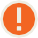 Möglichst kurzfristig eine Datensicherung erstellen, die eine forensische Analyse erlaubt (forensische Duplikation)(Sofern das Know-how in forensischer Duplikation nicht vorhanden ist, sollte grundsätzlich die24-Stunden-Soforthilfe-Hotline zur Unterstützung kontaktiert werden.)Nr.AktivitätVerantwortlichBetroffener Mitarbeiter1Sofort die Verbindung vom betroffenen IT-Gerät zum Netzwerk trennenACHTUNG: Auf KEINEN Fall die IT-Geräte von der der Stromversorgung trennen2Auf jeden Fall Fehlerbild merken; falls möglich, den Bildschirm mit einem Smartphone fotografieren3Danach sofortige Meldung an das IT-Helpdesk4Besteht auch für das IT-Helpdesk der Verdacht auf einen Angriff auf die Informationssicherheit:Abschalten der Netzwerk- und sonstiger VerbindungenFalls sicherheitstechnisch vertretbar:Einstellen einer unternehmensweiten Warnung per Pop-up an alle Endgeräte, bis auf Weitereskeine Mails zu öffnenmobile Dienstgeräte weder in privaten noch in einem der Netze der Institution noch in einem Kundennetz anzumeldenALLE am Netzwerk angeschlossenen USB-Massenspeichergeräte (Sticks, Kameras, Mobiltelefone etc.) vom Unternehmensnetz zu entkoppeln, nicht mehr zu benutzen und nicht vom Arbeitsplatz zu entfernennicht mit externen Dritten über das Problem zu kommunizierenFalls ein externer IT- oder Cloud-Dienstleister involviert ist, (z. B. bei SaaS): sofortige Meldung an Ansprechpartner beiIT-/Cloud-Dienstleister (siehe Liste in Kapitel 5.3)Ggf. weitere erforderliche Maßnahmen5Parallel oder sofort danach: Meldung an Notfallbeauftragten bzw. StellvertreterNr.AktivitätVerantwortlichBetroffener Mitarbeiter1Sofort die Verbindung vom IT-Gerät zum Netzwerk trennenNachricht NICHT weiterleiten oder wegklicken, sondern so belassen, wie sie ist2Screenshot erzeugen bzw. Bildschirm mit einem Smartphone fotografieren; danach keine weiteren Aktionen am IT-Gerät durchführen3Sofortige Meldung an IT-Helpdesk UND Notfallbeauftragten bzw. Stellvertreter4Einstellen einer unternehmensweiten Warnung per Pop-up an alle Endgeräte, bis auf Weiteres Stillschweigen über das Problem gegenüber externen Dritten zu bewahrenNr.AktivitätVerantwortlichMeldender Mitarbeiter1Keine eigenmächtigen „Reparaturversuche“ ohne Nachfrage beim Spezialisten für die betroffenen Systeme – es sei denn, dass der Verursacher selbst dieser Spezialist ist2Meldung an3Erfassen der Situation und ggf. Behebung des technischen Problems4Meldung an den Spezialisten UND Notfallbeauftragten bzw. StellvertreterAktivitätAdressat/AusführenderVerantwortlichMeldender MitarbeiterErstmeldung an:‒wenn nicht erreichbar:‒‒Klären der Situation und Behebung des Problems:‒ggf. Energieversorger‒Kann das Problem nicht in kurzer Zeit oder nur mit Fremdunter-stützung behoben werden, Meldung an:Ggf. Beauftragung von:AktivitätAdressat/AusführenderVerantwortlichMeldender MitarbeiterErstmeldung an:‒wenn nicht erreichbar:‒‒Klären der Situation und Behebung des Problems:Mitarbeiter vonKann das Problem nicht in kurzer Zeit oder nur mit Fremdunter-stützung behoben werden, Meldung an:Ggf. Beauftragung von:AktivitätAdressat/AusführenderVerantwortlichMeldender MitarbeiterErstmeldung an:‒wenn nicht erreichbar:‒‒Klären der Situation und Behebung des Problems:Mitarbeiter von ggf.‒Kann das Problem nicht in kurzer Zeit oder nur mit Fremdunter-stützung behoben werden, Meldung an:‒Ggf. Beauftragung von:‒AktivitätAdressat/AusführenderVerantwortlichMeldender MitarbeiterErstmeldung an:‒wenn nicht erreichbar:‒‒Klären der Situation und Behebung des Problems:Mitarbeiter von‒‒Kann das Problem nicht in kurzer Zeit oder nur mit Fremdunter-stützung behoben werden, Meldung an:‒Ggf. Beauftragung von:‒AktivitätAdressat/AusführenderVerantwortlichMeldender MitarbeiterErstmeldung an:‒wenn nicht erreichbar:‒‒Klären der Situation und Behebung des Problems:Mitarbeiter vonMeldung an:‒Kann das Problem nicht in kurzer Zeit oder nur mit Fremdunter-stützung behoben werden, Meldung an:‒Ggf. Beauftragung von:‒AktivitätAdressat/AusführenderVerantwortlichMeldender MitarbeiterErstmeldung an:‒wenn nicht erreichbar:‒‒Klären der Situation und Behebung des Problems:Mitarbeiter vonKann das Problem nicht in kurzer Zeit oder nur mit Fremdunter-stützung behoben werden, Meldung an:‒Ggf. Beauftragung von:‒‒AktivitätAdressat/AusführenderVerantwortlichMeldender MitarbeiterErstmeldung an:‒wenn nicht erreichbar:‒‒Klären der Situation und Behebung des Problems:Mitarbeiter vonKann das Problem nicht in kurzer Zeit oder nur mit Fremdunter-stützung behoben werden, Meldung an:‒Ggf. Beauftragung von:‒‒AktivitätAdressat/AusführenderVerantwortlichMeldender MitarbeiterErstmeldung an:‒wenn nicht erreichbar:‒‒Klären der Situation und Behebung des Problems:Mitarbeiter vonKann das Problem nicht in kurzer Zeit oder nur mit Fremdunter-stützung behoben werden, Meldung an:‒Ggf. Beauftragung von:‒‒Rolle/FunktionsbezeichnungNameMitglied der Geschäftsführung: Stellvertreter:‒Mitglied der Geschäftsführung: Stellvertreter:‒Notfallbeauftragter: Stellvertreter:‒Notfallbeauftragter: Stellvertreter:‒Leiter IT oder Leiter IT-Sicherheit: Stellvertreter:‒Leiter IT oder Leiter IT-Sicherheit: Stellvertreter:‒Bereichsleiter der betroffenen Organisationseinheiten:‒Bereichsleiter der betroffenen Organisationseinheiten:‒Weitere Mitarbeiter:‒Weitere Mitarbeiter:‒Externe Dienstleister:‒Externe Dienstleister:‒Ggf. weitere externe Dienstleister/ Ansprechpartner:‒Ggf. weitere externe Dienstleister/ Ansprechpartner:‒AusstattungVerantwortlichMobiliar, Arbeitsmaterialien, Präsentationsausstattung (z. B. Flipchart)Kommunikations-IT, z. B. analoges Telefon, autarker und definitiv nicht kompromittierter ComputerAktuelle NotfallpläneAktuelle Pläne für die IT-InfrastrukturAktuelle Netzpläne für die Strom- und TelekommunikationsversorgungDatenrechtsverletzungDieser Text ist rechtlich nicht abgesichert. Beim Erstellen des Notfallplans ist eine Prüfung der Inhalte durch die Institution oder ggf. den externen Datenschutzbeauftragten zu leisten.Gemäß DSGVO und BDSG ist in bestimmten Situationen nach maximal 72 Stunden die zuständige Datenschutzaufsichtsbehördedes Bundeslandesüber die Datenpanne zu unterrichten.Möglichkeit des Eintritts eines Haftpflichtanspruchs aufgrund einer Datenrechtsverletzung, einer IT- Sicherheitsverletzung oder eines HackerangriffsSchadenmeldung an die 24-Stunden-Soforthilfe-Hotline DE: +49 (0) 800 62 75 35 0AT: +43 (0) 800 00 01 83CH: +41 (0) 800 80 33 56Inanspruchnahme von externen Rechts-, Public-Relations- oder KrisenberaternNur nach Absprache mit dem Versicherer über die24-Stunden-Soforthilfe-Hotline DE: +49 (0) 800 62 75 35 0AT: +43 (0) 800 00 01 83CH: +41 (0) 800 80 33 56Ggf. weiteres EreignisPrioritätIT-Anwendung/IT-SystemWird benötigt für:Max. akzeptable Ausfallzeit:Name der IT-Anwendung oder des IT-SystemsKurzbeschreibungVerweis auf den Ablageort der Anleitung zum Wiederanlauf bzw. zur WiederherstellungRolleName, Vornameoder GruppennummerTelefon dienstlichTelefon mobilNotfallbeauftragterVerantwortliches Mitglied der GeschäftsführungIT-HelpdeskHaustechnikLeiter ITGgf. Leiter ITSicherheitRolleBesetzungVertretungKontaktdaten der VertretungNotfallbeauftragterTelefonnummer der 24-Stunden-Soforthilfe- Hotline:DE: +49 (0) 800 62 75 35 0AT: +43 (0) 800 00 01 83CH: +41 (0) 800 80 33 56Nummer der Police Ihrer Cyber-Versicherung:OrganisationAnsprechpartnerRufnummer 1Rufnummer 2Für Cyber-Angriffe  zuständiges Dezernat  LandeskriminalamtBezeichnung der Datenschutzaufsichts- behörde des BundeslandesWebhosterKanzlei für IT-RechtKommunikation/PRKrisenberaterDatenschutzbeauftragter (ggf. extern)Telekommunikations- anbieterIT-Dienstleister 1:IT-Dienstleister 2:Cloud-Service-Provider